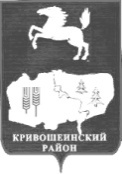 АДМИНИСТРАЦИЯ КРИВОШЕИНСКОГО РАЙОНАПОСТАНОВЛЕНИЕ 25.07.2018                                                                                                                                             № 366с.КривошеиноТомской областиО признании утратившим силу постановления Администрации Кривошеинского района от 03.11.2017 № 513 «О Совете по делам инвалидов»В связи с принятием постановления Администрации Кривошеинского района от 10.05.2018 № 230 «О Совете по делам инвалидов»,ПОСТАНОВЛЯЮ:Постановление Администрации Кривошеинского района от 03.11.2017 № 513 «О Совете по делам инвалидов» признать утратившим силу.Настоящее постановление вступает в силу с даты его подписания.Настоящее постановление подлежит опубликованию в Сборнике нормативных актов и размещению в сети «Интернет» на официальном сайте муниципального образования Кривошеинский район.Контроль за исполнением настоящего постановления возложить на Первого заместителя Главы Кривошеинского района.Глава Кривошеинского района (Глава Администрации)                                                                                                   С.А.ТайлашевЕ.Л. Пахомова 2-17-85Прокуратура, Е.Л. Пахомова, Д.В. Сибиряков, Члены Совета